15.05.2020Dzień dobry kochane dzieci !!!!Zapraszamy Was i Rodziców do wspólnej pracy i zabawy.No to zaczynamy- jak zwykle na wesołohttps://www.youtube.com/watch?v=xm93WFJ7bNsDzisiaj postaramy się podsumować wiadomości, które zdobyliście w tym tygodniu.1.Zapraszam Was jeszcze raz w podróż po Polsce. Mieszkamy w pięknym kraju, z bogatą historią i przyrodą oraz ciekawymi ludźmi. Musimy dbać o Polskę, która jest naszą Ojczyzną, naszym domem.https://view.genial.ly/5ea0692e42b8b70da8075c08/video-presentation-polska-moja-ojczyzna?fbclid=IwAR12Zl-FTvFRAW77gqdXQ5i-sXWo_z357xOpHyxn7o042mN4HRcNEpcJ2GA2. Wiecie już dużo o Polsce, dlatego zapraszam do zabawy… dokończ zdanie… - Mój ojczysty kraj to….. - Ja jestem…….. - Mówię w języku ……… - Flaga narodowa Polski jest………. - Godłem mojego kraju jest………. -Stolicą Polski jest……… - Największa rzeka Polski to ……… - Nazywam się……. - Mam lat………. - Miasto w którym mieszkam to……...3. Zabawa słuchowo- ruchowa- "Zrób to co ja"Dziecko siedzi na dywanie, rodzic zaprasza je do zabawy: Rodzic pokazuje dziecku rytm, a zadaniem dziecka jest jego powtórzenie. Przykładowe rytmy:  klaśnięcie, tupnięcie dwiema nogami, klaśnięcie  tupnięcie, uderzenie dłońmi o podłogę, tupnięcie  uderzenie dłońmi o podłogę, tupnięcie, tupnięcie, uderzenie dłońmi o podłogę,  tupnięcie, tupnięcie, klaśnięcie, tupnięcie, itp.4.Zabawa „Prawda czy fałsz” – na zdanie prawdziwe wstańcie z krzeseł, a na fałszywe usiądźcie na krzesłach: - przy śpiewaniu hymnu należy zachować powagę, - największa rzeka Polski to Wisła - godłem Polski jest lew z koroną - naszą Ojczyzną jest Polska - Polska leży w Afryce - stolicą Polski jest Kraków5.Zabawa muzyczno-ruchowa „Krakowiaczek” - https://www.youtube.com/watch?v=foAas0ZCkJIW takt muzyki poruszajcie się cwałem bocznym, trzymając prawą rękę wyprostowaną w kierunku tańca, a lewą pod bokiem. Na sygnał np. klaśnięcie rodzica zmieniacie rękę i kierunek tańca.A może spróbujecie nauczyć się rymowanki: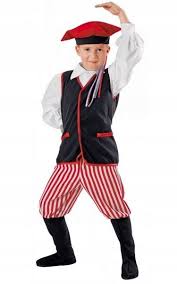 W Europie mieszkamtak jak ty, kolego.Że jestem Polakiem- dumny jestem z tego.Jeżeli macie ochotę możecie z Wyprawki plastycznej wykonać następującą pracę- Nasze godło 4- latki karta 125- latki karta 22Życzymy Wam i Rodzicom ciepłego i mile spędzonego weekendu. Pozdrawiamy!!!!p. Beata i p. Marzena